 Kaffee und Eiskaffee: 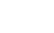 Kaffee / Tee 	      	 	 	 	 2,00 € Cappuccino / Espresso /        	     Kakao  2,50 € Latte Macchiato  	 	 	 	 	 2,80 € Eiskaffee / Eisschokolade 	 	 	  Imbiss: 5,20 € 1 Paar Wiener/ Debreziner mit Brot  3,20 €1 Bergsteiger mit Brot 	      	 	 3,20 € Pommes Frites3,50 €Currywurst mit Pommes Frites   	 6,90 € Bergsteigercurrywurst mit Pommes Frites6,90 €Schnitzel paniert mit Pommes Frites  8,50 € 